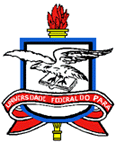 EDITAL PROEG N.o 10/2022PROCESSO SELETIVO SIMPLIFICADO PARA TUTOR(A) DO PROGRAMA DE EDUCAÇÃO TUTORIAL PET/UFPA – GRUPOS: LETRAS LÍNGUA PORTUGUESA E MEDICINA/ENFERMAGEM - TRIÊNIO - 2022-2025ANEXO IFICHA DE INSCRIÇÃODeclaro estar ciente e concordar com as regras deste EDITAL PROEG 10/2022 para a seleção de Tutor(a) (a) do grupo PET (nome do grupo) da UFPA. Belém, _____ de_________________ de 2022. ___________________________________________________AssinaturaServiço Público FederalUniversidade Federal do ParáPró-Reitoria de Ensino de GraduaçãoDiretoria de Apoio a Docentes e DiscentesNome Completo:Nome Completo:Nome Completo:Nome Completo:Nome Completo:Matrícula SIAPE:RG:RG:CPF: CPF: Unidade de Lotação:Unidade de Lotação:Unidade de Lotação:Unidade de Lotação:Ano de Ingresso na UFPA:Telefone para contato:Telefone para contato:E-mail:E-mail:E-mail:Curso(s) de graduação da UFPA em que ministra disciplina(s):Curso(s) de graduação da UFPA em que ministra disciplina(s):Curso(s) de graduação da UFPA em que ministra disciplina(s):Curso(s) de graduação da UFPA em que ministra disciplina(s):Curso(s) de graduação da UFPA em que ministra disciplina(s):